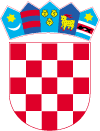 REPUBLIKA HRVATSKAVARAŽDINSKA ŽUPANIJAGRAD LUDBREGKLASA:810-03/20-01/03                                                               URBROJ:2186/18-02/1-20-7					       P R I J E D L O GLudbreg, 17. srpnja 2020.Temeljem članka 17. stavak 1. podstavak 3. Zakona o sustavu civilne zaštite  („Narodne novine“, broj 82/15, 118/18, 31/20), članka 33. Statuta Grada Ludbrega („Službeni vjesnik Varaždinske županije“ br. 23/09,17/13,40/13-pročišćeni tekst, 12/18, 55/18-pročišćeni tekst, 40/19, 13/20 ) Gradsko vijeće Grada Ludbrega na svojoj 22. sjednici održanoj dana 17. srpnja  2020. godine, donosiO D L U K Uo izmjenama i dopunama Procjene rizika od velikih nesreća za Grad LudbregČlanak 1.U Procjeni rizika od velikih nesreća za Grad Ludbreg („Službeni vjesnik Varaždinske županije“, broj 39/18), u Poglavlju 6.1.6. na str. 65. nakon Slike 7. dodaju se riječi: „Karta opasnosti od poplava za područje Grada Ludbrega kod pojave 100 godišnjih velikih voda rijeke Bednje i Plitvice nalazi se u Prilogu I. ove Procjene.“Članak 2.U Poglavlju 6.1.6. na str. 65. brišu se riječi: „Na slici 8. je prikazano područje Grada Ludbrega na kojem postoji velika vjerojatnost od poplavljivanja.“Članak 3.U Poglavlju 6.1.6. na str. 66. briše se Slika 8. Članak 4.U Poglavlju 6.7.6. na str. 156. briše se Slika 22. Članak 5.U Poglavlju 8.1., točci 2., odlomak 1., redak 7., na str. 164., riječi: „Državnoj upravi za zaštitu i spašavanje – Područni ured Varaždin“, zamjenjuju se riječju: „MUP – Ravnateljstvu civilne zaštite – Područnom uredu civilne zaštite Varaždin“. Članak 6.U Poglavlju 8.1., točci 2., odlomak 1., redak 9., na str. 164., riječi: „Državna uprava za zaštitu i spašavanje – Područni ured Varaždin“, zamjenjuju se riječju: „MUP – Ravnateljstvo civilne zaštite – Područni ured civilne zaštite Varaždin“. Članak 7.U Poglavlju 8.1., točci 2., odlomak 2., redak 7. na str. 164., riječi: „Područnog ureda za zaštitu i spašavanje Varaždin“, zamjenjuju se riječju: „Područnog ureda civilne zaštite Varaždin“. Članak 8.U Poglavlju 8.1., točka 4. na str. 166., mijenja se i glasi:„Procjena spremnosti sustava civilne zaštite procijenjena  je na temelju ocjene stanja prostornog planiranja, izrade prostornih i urbanističkih planova razvoja, planskog korištenja zemljišta analizirat će se kroz procjenu spremnosti sustava civilne zaštite na temelju ocjene stanja prostornog planiranja, izrade prostornih i urbanističkih planova razvoja, planskog korištenja zemljišta kao bitnog nacionalnog resursa, utjecaja provođenja legalizacije bespravno izgrađenih građevina na sigurnost zajednica te primjene posebnih građevinskih preventivnih mjera/standarda u postupcima ugradnje zahtjeva i posebnih uvjeta u projektnu dokumentaciju te u postupcima izdavanja lokacijskih i građevinskih dozvola. Grad Ludbreg raspolaže sa sljedećim dokumentima prostornog planiranja:Prostorni plan uređenja Grada Ludbrega („Službeni vjesnik Varaždinske županije“, broj 6/03, 22/08, 07/10, 6/15 i 25/15 – pročišćeni tekst),Urbanistički plan uređenja Ludbrega („Službeni vjesnik Varaždinske županije“, broj 35/11, 37/12, 21/15, 25/15 – pročišćeni tekst, 48/16, 83/18), Urbanistički plan uređenja „Gospodarske zone sjever“ u Ludbregu („Službeni vjesnik Varaždinske županije“, broj 48/15, 83/18).ZAHTJEVI SUSTAVA CIVILNE ZAŠTITE U PODRUČJU PROSTORNOG PLANIRANJA Zahtjevi sustava civilne zaštite u području prostornog planiranja znače preventivne aktivnosti i mjere koje moraju sadržavati dokumenti prostornog uređenja jedinica lokalne i područne (regionalne) samouprave, a čijom će se implementacijom  umanjiti posljedice i učinci djelovanja prirodnih i tehničko – tehnoloških katastrofa i velikih nesreća, te povećati stupanj sigurnosti stanovništva, materijalnih dobara i okoliša.Dolje navedeni Zahtjevi sustava civilne zaštite u području prostornog planiranja odnose se na ugroze koji predstavljaju potencijalnu ugrozu za život i zdravlje ljudi, gospodarstvo te društvenu stabilnost i politiku na području Grada Ludbrega te koji se odnose na prostor ili su vezani uz njega: PotresiOd urbanističkih mjera u svrhu efikasne zaštite od potresa neophodno je konstrukcije svih građevina planiranih za izgradnju na području Grada Ludbrega uskladiti sa zakonskim i pod zakonskim propisima za predmetnu seizmičku zonu. Za područja u kojima se planira intenzivnija izgradnja (veće građevine s više etaža) potrebno je izvršiti pravovremeno detaljnije specifično ispitivanje terena kako bi se postigla maksimalna sigurnost konstrukcija i racionalnost građenja. Prometnice unutar novih dijelova naselja i gospodarske zone moraju se projektirati na način da razmak građevina od prometnice omogućuje da eventualno rušenje građevine ne zapriječi istu, radi omogućavanja nesmetane evakuacije ljudi i pristupa interventnim vozilima.Kod projektiranja građevina mora se koristiti tzv. projektna seizmičnost (ili protupotresno inženjerstvo) sukladno utvrđenom stupnju potresa po MCS ljestvici za područje Grada Ludbrega i Varaždinske županije. Prilikom rekonstrukcija starih građevina koje nisu izgrađene po protupotresnim propisima, statičkim proračunom analizirati i dokazati otpornost tih građevina na rušenje uslijed potresa ili drugih uzroka, te predvidjeti detaljnije mjere zaštite ljudi od rušenja. Poplave izazvane izlijevanjem kopnenih vodenih tijelaU inundacijama rijeka ne može se planirati izgradnja i graditi sukladno nadležnom propisu za podizanje stambenih objekata. Područja koja su navedena kao poplavna treba predvidjeti za namjene koje nisu osjetljive na plavljenje, pa neće trpjeti velike štete zbog velikih voda. U područjima gdje je prisutna opasnost od poplava, a prostorno planskom dokumentacijom je dozvoljena gradnja, objekti se moraju graditi od čvrstog materijala na način da dio objekta ostane nepoplavljen i za najveće vode.Površine iznad natkritih vodotoka ne smiju se izgrađivati, već ih je potrebno uređivati kao ulice, trgove, zelene i druge slobodne površine, na način da u iznimnim uvjetima voda može proteći i površinski bez značajnijih posljedica.U suradnji s Hrvatskim vodama potrebno je planirati daljnje uređenje brežuljkastih dijelova vodotoka i bolju odvodnju s terena, te izgradnju potrebitih retencija ili vodenih stepenica.Poplave izazvane pucanjem branaU slučaju gradnje u zoni plavljenja prostornim planom treba predvidjeti izgradnju prometnice prema neplavljenom dijelu Grada Ludbrega uz upotrebu vertikalne signalizacije kojom se može zatvoriti sav ostali promet te se izvršiti brzo izvlačenje ljudi sa spomenutog područja. U područjima gdje je prisutna opasnost od umjetnih poplava, a prostorno planskom dokumentacijom je dozvoljena gradnja, objekti se moraju graditi od čvrstog materijala na način da dio objekta ostane nepoplavljen i za najveće vode.U slučaju da je uzvodno od naselja podignuta ili planirana brana, na dijelu naselja između linija plavljenja, u slučaju rušenja brane generalnim urbanističkim planom i provedbenim planom mogu se planirati samo zelene i druge neizgrađene površine te infrastrukturni koridori.U poplavnom području ne preporučuje se izgradnja i razvoj objekata koji proizvode ili u svojem procesu koriste opasne tvari.Ekstremne temperatureKod razvoja javne vodovodne mreže (vodovodnih ogranaka) u svim ruralnim sredinama potrebno je izgraditi hidrantsku mrežu. Snježni režim U projektiranju i izgradnji infrastrukture i definiranju njezinih svojstava treba uvažavati pojavnost i intenzitet snijega i statističke pokazatelje.  Krovne konstrukcije trebaju biti projektirane prema normama za opterećenje snijegom karakteristično za različita područja, a određeno na temelju meteoroloških podataka iz višegodišnjeg razdoblja motrenja.Uz kritične dijelove prometnica izloženih nanosima snijega planirati i izgraditi snjegobrane ili zaštitne pojaseve od drveća i grmlja.Kišne oborineOdržavanje oborinske kanalizacije, jaraka, postavljanje adekvatno dimenzioniranih proticajnih profila  cijevi.Tuča i olujno i orkansko nevrijemePrilikom projektiranja objekata voditi računa da isti izdrže opterećenja navedenih vrijednosti koje podrazumijevaju olujni i orkanski vjetar. Uz prometnice koje prolaze kroz šumsko područje održavati svijetle pruge bez vegetacije i sastojina kako uslijed olujnog i orkanskog nevremena ne bi došlo do ugrožavanja prometa i njegovih sudionika. Izbor građevnog materijala, a posebno za izgradnju krovišta i nadstrešnica, treba prilagoditi jačini vjetra. Na prometnicama se, na mjestima gdje postoji opasnost od udara vjetra olujne jačine, trebaju postavljati posebni zaštitni vjetrobrani (kameni i/ili betonski zidovi te perforirane stijene i/ili segmentni vjetrobrani) i posebni znakovi upozorenja.SušeOd urbanističkih mjera u svrhu efikasne zaštite od suše i smanjenju eventualnih šteta potrebno je sagledati mogućnost korištenja raspoloživih kapaciteta vode u  rijekama  Bednji i Plitvici za navodnjavanje okolnih poljoprivrednih površina izgradnjom sustavom navodnjavanja. Epidemije i pandemijeObzirom na mogućnost pojave zaraznih bolesti životinja i ptica na području Grada Ludbrega, a u cilju sprječavanja njihovog daljnjeg širenja na ostale životinje i ljude, u prostorne planove ugraditi odredbe koje utvrđuju granice i udaljenosti farmi za intenzivni uzgoj životinja u odnosu na naselje i u odnosu na druge farme u blizini. Isto tako potrebno je oko objekta farme ostaviti dovoljno prostora za stvaranje dezinfekcionih barijera u slučaju potrebe. KlizištaU svrhu efikasne zaštite od klizišta na području potencijalnih klizišta u slučaju gradnje propisati obavezu geološkog ispitivanja tla te zabraniti izgradnju stambenih, poslovnih i drugih građevina na područjima bilo potencijalnih ili postojećih klizišta.Ograničiti individualnu stambenu izgradnju na kosinama brda, potencijalnih klizišta.	k)Industrijske nesrećePotrebno je definirati prometnice kojima se i u koje vrijeme, mogu prevoziti opasne tvari, uz maksimalno izbjegavanje naseljenih mjesta i zona zaštite voda. Sukladno Odluci o određivanju parkirališnih mjesta i ograničenjima za prijevoz opasnih tvari javnim cestama („Narodne novine“, broj 114/12), vozila kojima se prevoze opasne tvari, smiju se kretati sljedećim javnim cestama na području Grada Ludbrega:DC-2: G.P. Dubrava Križovljanska (gr. R. Slovenije) – Varaždin – Virovitica – Našice – Osijek – Vukovar – G.P. Ilok (gr. R. Srbije).U blizini lokacija gdje se proizvode, skladište, prerađuju, prevoze, sakupljaju  ili obavljaju druge radnje s opasnim tvarima ne preporučuje se gradnja objekata u kojem boravi veći broj osoba (dječji vrtići, škole, sportske dvorane, stambene građevine i sl.).Nove objekte koji se planiraju graditi, a u kojima se proizvode, skladište, prerađuju, prevoze, sakupljaju  ili obavljaju druge radnje s opasnim tvarima potrebno je locirati na način da u slučaju nesreće ne ugrožavaju stanovništvo (rubni dijelovi poslovnih zona). Nesreće u prometu s opasnim tvarima (cestovnom, željezničkom)Radi zaštite stanovništva koje živi uz prometnice ograničiti razvoj naselja uz državne i županijske ceste po kojima se prevoze opasne tvari, a napose izgradnju objekata  u kojima se okuplja veći broj ljudi (domova, škola, vrtića, sportskih objekata i sl.). Definirati razvoj naselja kao i zelenih zona između istih poradi očuvanja evakuacijskih putova ili protuepidemijskih koridora.U cilju rješavanja problema koji su izravno povezani sa stanjem u prostoru, pokrenut je postupak legalizacije nezakonito izgrađenih građevina čijom se provedbom rješavaju višedesetljetni problemi bespravno izgrađenih građevina. Svi vlasnici bespravno izgrađenih građevina do 30. lipnja 2013. godine mogli su predati zahtjev za legalizaciju. Izmjenama i dopunama Zakona o postupanju s nezakonito izrađenim zgradama („Narodne novine“, broj 65/17) ponovno se otvorio rok za podnošenje zahtjeva za legalizaciju do 30. lipnja 2018. godine. Uvjeti ozakonjenja ostali su isti kakvi su bili do 30. lipnja 2013. godine, odnosno može se legalizirati samo ona zgrada koja je nastala do 21. lipnja 2011. godine, tj. zgrada koja je vidljiva na digitalnoj ortofoto karti Državne geodetske uprave izraženoj na temelju snimanja iz zraka započetog 21. lipnja 2011. godine ili na drugoj državnoj digitalnoj ortofoto karti ili katastarskom planu ili drugoj službenoj kartografskoj podlozi nastaloj do 21. lipnja 2011. godine. Bitno je napomenuti da zgrade koje su izgrađene nakon 21. lipnja 2011. godine neće se moći ozakoniti temeljem Zakona o postupanju s nezakonito izgrađenim zgradama niti uz novi zahtjev.Određeni broj tih građevina, nažalost nadležna tijela ne raspolažu potrebnom bazom podataka o kojem se broju građevina radi i na kojim su lokacijama izgrađene, smješten je na područjima visokog rizika kao što su poplavna područja, klizišta te u blizini postrojenja s opasnim tvarima kao i odlagališta otpada. Na taj način s jedne strane trajno se rješava pitanje formalnog uređenja stanja u prostoru, ali s druge strane otvoreni su problemi sigurnosti ljudi i imovine na tim lokacijama. Ocjena stanja prostornog planiranja, izrade prostornih i urbanističkih planova razvoja te planskog korištenja zemljišta procijenjena je visokom razinom spremnosti.Članak 9.U Poglavlju 8.2., točci 2., u dijelu koji se odnosi na Redovne, gotove snage – pravne osobe, odlomak 1., redak 11., na str. 178., riječi: „DUZS – Područni ured za zaštitu i spašavanje Varaždin, Kratka 1, Varaždin“, zamjenjuju se riječju: „MUP – Ravnateljstvo civilne zaštite – Područni ured civilne zaštite Varaždin, Kratka 1, Varaždin“. Članak 10.Sadržaj Priloga I. mijenja se i glasi: „Karta 1. Karta opasnosti od poplava za 100 godišnje velike vode rijeke Bednje i Plitvice  Karta 2. Karta lokacija s opasnim tvarima„Članak 11.Ostale odredbe Procjene rizika od velikih nesreća za Grad Ludbreg ostaju neizmijenjene.Članak 12.Ova  Odluka  stupa na snagu  osmog dana od dana objave u „Službenom vjesniku Varaždinske županije“.                                                                  PREDSJEDNIK GRADSKOG VIJEĆA 	        						          Grada  Ludbrega:       							               Antun Šimić         